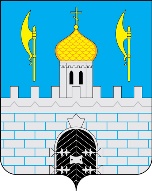 АДМИНИСТРАЦИЯ СЕРГИЕВО-ПОСАДСКОГО ГОРОДСКОГО ОКРУГА   МОСКОВСКОЙ ОБЛАСТИ РАСПОРЯЖЕНИЕот _________№ __________ПроектО выявлении правообладателейранее учтенного объекта недвижимости В соответствии со статьей 69.1 Федерального закона от 13.07.2015 №218-ФЗ «О государственной регистрации недвижимости»,  В отношении объекта недвижимости площадью 48,1 кв.м., расположенного по адресу: Московская область, Сергиево-Посадский городской округ, город Хотьково, улица Лихачева, д.3, кв.19 с кадастровым номером 50:05:0000000:62822, в качестве его правообладателей, владеющих данным жилым помещением на праве собственности, выявлены (ФИО1), ………. года рождения, место рождения город ……..  …….. край,  паспорт  гражданина  Российской  Федерации  серия ……, выдан 2ГОМ г. Сергиев Посад МО, дата выдачи ……., код подразделения ……, СНИЛС ……., (ФИО2), ……… года рождения, место рождения …………….., паспорт гражданина Российской Федерации серия …………., выдан Хотьковским ОМ Сергиево-Посадского района, дата выдачи …….., код подразделения …….., СНИЛС …………., проживающие (зарегистрированные по месту жительства) по адресу:  Московская область, Сергиево-Посадский городской округ, город Хотьково, улица Лихачева, д.3, кв.19.Право собственности (ФИО1) и (ФИО2) на указанный в пункте 1 настоящего распоряжения объект недвижимости подтверждается договором на передачу и продажу квартир (домов) в собственность граждан от 11.01.1993 года, зарегистрированным Сергиево-Посадским БТИ 10.12.1993 за реестровым номером 3176.Заместитель главы  городского округа                                                                  О.Ю. Мурзак 